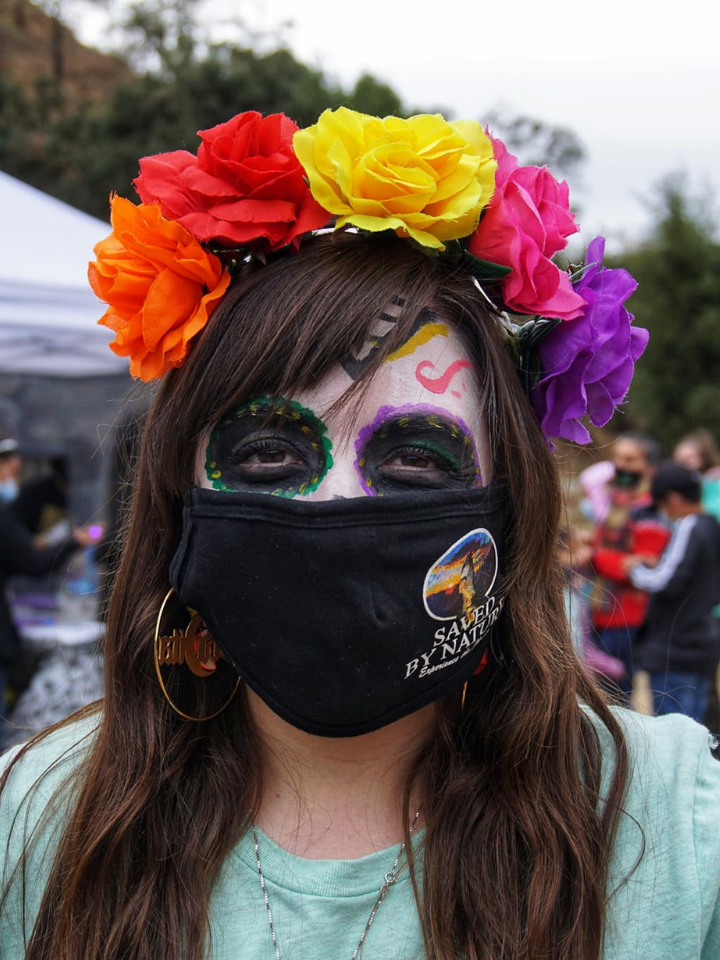 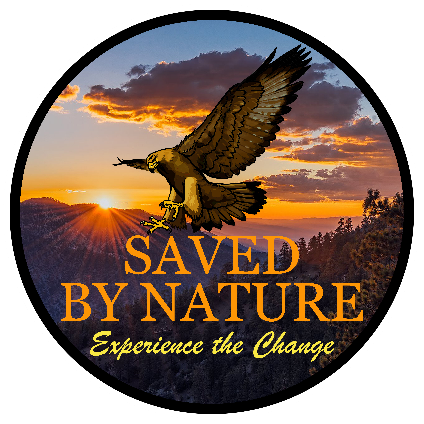 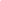 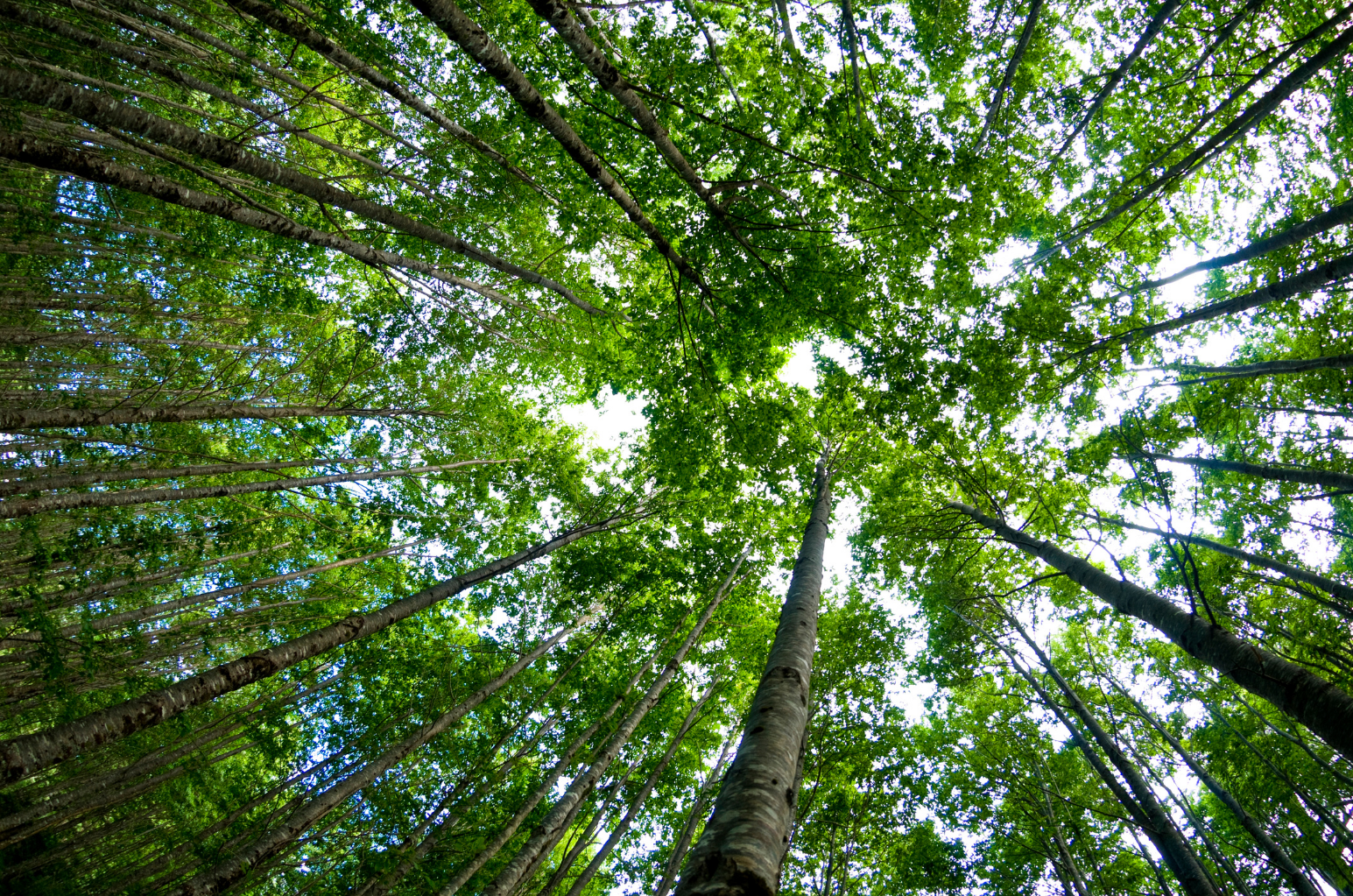 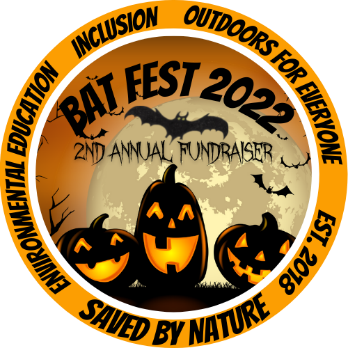 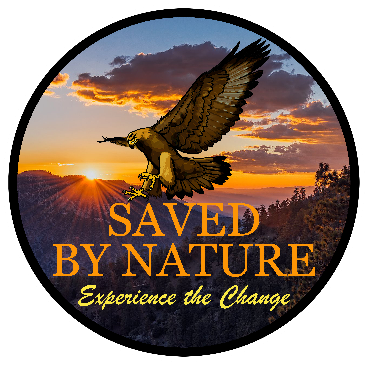 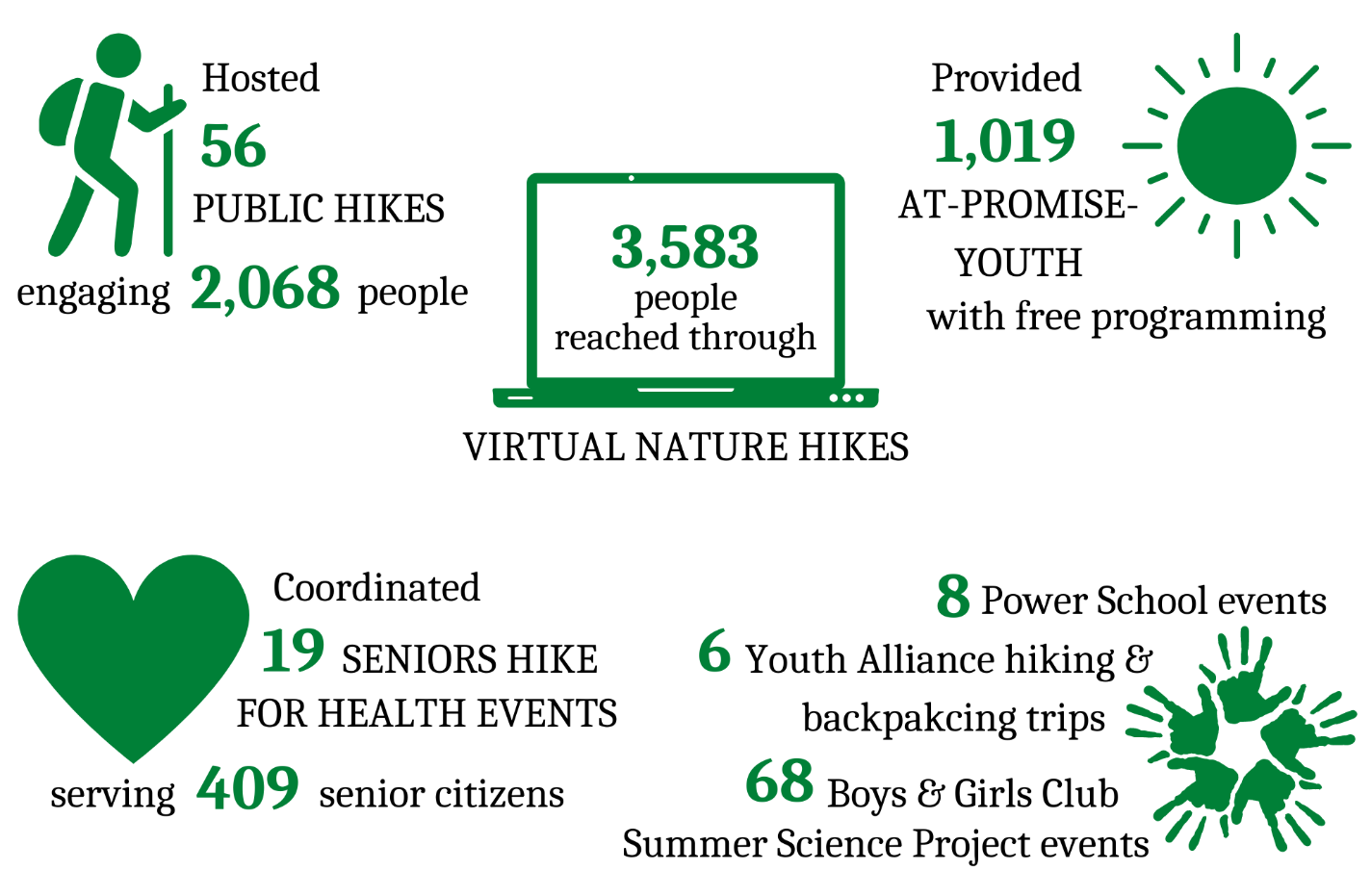 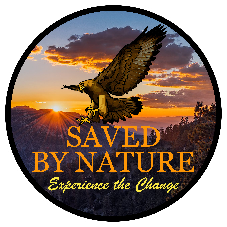 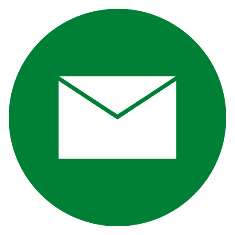 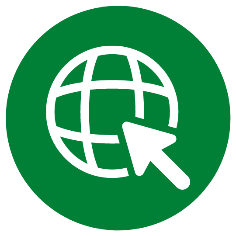 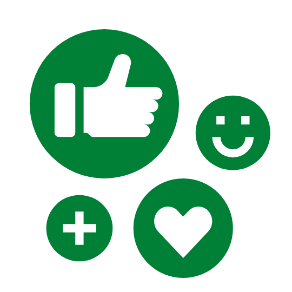 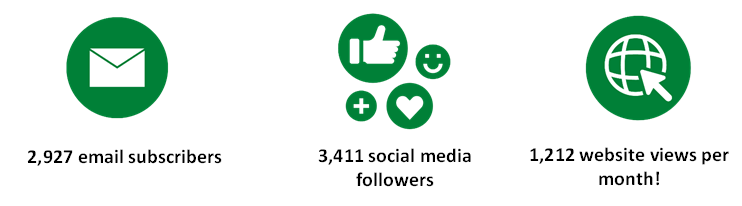 SPONSORSHIP FORMPlease fill out the following form to confirm your chosen sponsorship level. Completed forms can be returned toSponsorship Coordinator, at sponsor@savedbynature.org. Please don’t hesitate to contact us at (408) 627-2760 with any questions. Checks can be made out to Saved By Nature and mailed to 2772 Joseph Ave #4 Campbell, CA 95008. CONTACT INFORMATION:____________________________________Company Name (as you wish to be acknowledged)_____________________________________ Contact Person’s Name _____________________________________ Company Email Address_____________________________________Contact Phone Number _____________________________________ Address_____________________________________ City/State/Zip Code SPONSORSHIP OPPORTUNITIES:____ $25,000 Environmental & Social Justice Ally____ $10,000 Environmental Education Hero ____ $5,000 Diversity & Inclusion Champion____ $1,000 Parks & Open Space Advocate____ $750 Tule Elk Defender____ $500 California Badger Protector____ $250 Steelhead Trout Supporter____ $150 Burrowing Owl Friend PAYMENT INFORMATION:____ Please send me an invoice____ I have enclosed a check made payable to Saved By Nature____ Please charge my credit cardCard Type:   Visa  /  MC  /  AmEx  /  Discover__________________________________________         ______________                  ___________ Card Number 						Expiration Date 	                    Security Code $_________________________        __________________________________         _________________  Total Sponsorship Commitment       Authorized Sponsor Signature                             DateTHANK YOU.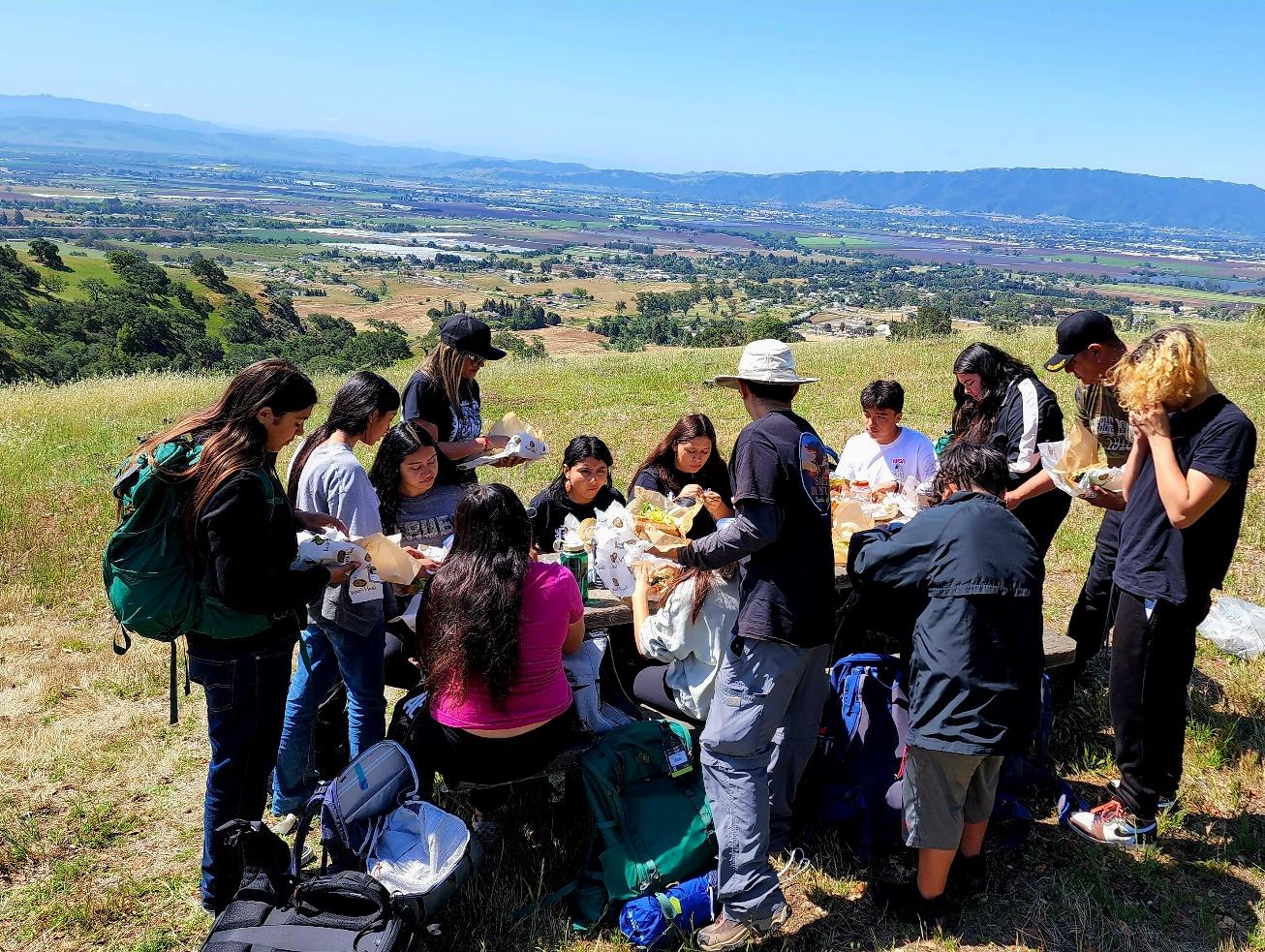 Saved By Nature is committed to fostering a love for nature, wellness, health, and community for beginners & outdoor enthusiasts of all ages in the San Francisco Bay Area and beyond.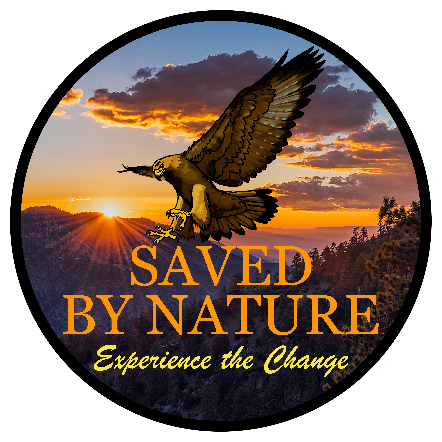 www.savedbynature.org(408) 627-2760 sponsor@savedbynature.org2772 Joseph Ave #4Campbell, CA 95008SPONSORSHIP LEVELS$150$250$500$750$1,000$5,000$10,000$25,000Event tickets22466101010Raffle tickets22466101010Event activity tickets4481212202020Event tickets gifted to a family who would not be able to attend otherwise1 family2 families3 families4 families5 families6 families7 families8 familiesLogo & link advertised at the festival snack booth and photo with animalLogo & link advertised at the festival games areaLogo & link advertised at the mini-pumpkin patch areaLogo & link advertised at the arts & crafts areaLogo & link advertised at the live owl, turkey vulture, and opossum presentationLogo & link advertised at the live bat presentation (various bats)Main event sponsor, logo on the movie poster, 30-second pre-movie infomercial